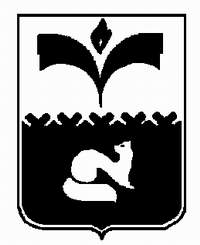 ПРЕДСЕДАТЕЛЬ ДУМЫ ГОРОДА ПОКАЧИХанты-Мансийского автономного округа – ЮгрыПОСТАНОВЛЕНИЕот_______________		                                              		№_______О порядке регистрации и учета проектов решений Думы  города ПокачиВ соответствии с Уставом города Покачи, на основании статьи 22 Регламента Думы города, утвержденного решением Думы города от  22.10.2010 N 84 (ред. от 29.02.2012), в целях организации учета проектов решений Думы города: Утвердить порядок регистрации и учета проектов решений Думы города (приложение).Аппарату Думы города (руководитель Чурина Л.В.) организовать регистрацию и учет проектов решений Думы города в соответствии с порядком утвержденным настоящим постановлением.Контроль за исполнением настоящего постановления возложить на руководителя аппарата Думы города Чурину Л.В.Председатель Думы города      			                	   Н.В.БорисоваПриложение к постановлениюПредседателя Думы города от______________№______Порядок регистрации и учета проектов решений Думы города ПокачиОбщие положения1.1. Настоящий Порядок разработан в соответствии с Уставом города Покачи и  статьей 22 Регламента Думы города Покачи, утвержденного решением Думы города от 22.10.2010 № 84 (далее – Регламент Думы города), и регулирует отношения, связанные с регистрацией и учетом проектов решений Думы города.1.2. Настоящий Порядок регистрации и учета проектов решений Думы города, внесенных на рассмотрение Думы города определяет последовательность действий муниципальных служащих аппарата Думы города, ответственных за регистрацию и учет проектов решений Думы города, совершаемых ними при регистрации и учете проектов решений Думы.1.3. Регистрации и учету подлежат проекты решений Думы города (далее по тексту – проекты), внесенные в Думу города в соответствии с требованиями Регламента Думы города, утвержденного решением Думы города от 22.10.2010 № 84 и Порядка  внесения проектов решений Думы города Покачи и юридико-техническому оформлению проектов решений и решений Думы города Покачи, утвержденного решением Думы города  от 24.10.2012 № 101.1.4. Регистрация и учет проектов решений осуществляется муниципальным служащим аппарата Думы города, в должностные обязанности которого входят функции по регистрации и учету проектов решений в электронном виде и на бумажном носителе в соответствии с настоящим порядком.1.5. Ответственность за своевременность и правильность регистрации и учета проектов решений возлагается на муниципального служащего аппарата Думы города, в должностные обязанности которого входят функции по регистрации и учету проектов решений.	1.6. Контроль за исполнением настоящего Порядка осуществляет  руководитель аппарата Думы города. Регистрация и учет проектов решений Думы города	2.1. Проекты решений Думы регистрируются и учитываются в журнале регистрации и учета проектов решений Думы города в соответствии с приложением к настоящему порядку. Учет проектов решений Думы  производится путем внесения в журнал регистрации проектов решений сведений о дате и номере зарегистрированного проекта.2.2.Регистрация проекта производится путем присвоения регистрационного номера, формируемого следующим образом:xx/xx xx xx/xx,
1   2   3   4   5,где:
1 -  код субъекта правотворческой инициативы внесшего проект;2, 3 и 4 - текущие день, месяц и последние две цифры года на момент внесения проекта;5 - порядковый номер проекта по журналу регистрации проектов (нарастающим итогом в течение срока полномочий созыва Думы города Покачи)2.3. В целях реализации настоящего порядка, а также регистрации и учета проектов, субъектам правотворческой инициативы присваиваются следующие коды:01 – глава города Покачи (глава администрации города Покачи)02 -  председатель Думы города Покачи03 – депутат Думы города Покачи04 – постоянная комиссия Думы города Покачи05 – группа депутатов Думы города Покачи06 – депутатская фракция Думы города Покачи, зарегистрированная в установленном порядке07- рабочая группа Думы города Покачи08 - прокурор города Покачи09 - органы территориального общественного самоуправления10 - инициативная группа граждан2.4.Регистрации подлежит оригинальный экземпляр проекта решения. После проставления регистрационного номера на оригинале проекта решения с оригинала проекта  решения муниципальным служащим, снимается необходимое количество копий, достоверность которых заверяется словами "копия верна" (либо проставляется соответствующий штамп) и подписью должностного лица, осуществляющего регистрацию проектов решений.2.5. Проекты решений Думы города  и журнал регистрации проектов решений  хранятся в аппарате Думы города.2.6. Информация об итогах рассмотрения проекта в порядке статьи 52 Регламента Думы города отражается в журнале регистрации  проектов путем внесения соответствующей записи. Также в журнал вносится  информация, необходимая для последующей работы с проектом (сроки, ответственные лица, ссылки на правовые акты).  Приложение к    порядку   учету   и  регистрации  проектов           решений Думы города утвержденного                      постановлением Председателя Думы города     										   от___________________№____________Форма журнала регистрации и учета проектов решений Думы города ПокачиПриложение к постановлениюПредседателя Думы города от______________№______Порядок регистрации и учета муниципальных правовых актов и проектов муниципальных правовых актов Думы города ПокачиОбщие положения1. Настоящий Порядок разработан в соответствии с Уставом города Покачи и  статьей 22 Регламента Думы города Покачи, утвержденным решением Думы города от 22.10.2010 № 84 (далее – регламент Думы города) и регулирует отношения, связанные с регистрацией и учетом проектов решений Думы города и решений Думы города2. Настоящий Порядок регистрации и учета проектов решений Думы города, внесенных на рассмотрение Думы города определяет последовательность действий муниципальных служащих аппарата Думы города, ответственных за регистрацию и учет проектов решений Думы города, совершаемых ними при регистрации и учете проектов решений Думы.3. Регистрации и учету подлежат проекты муниципальных правовых актов Думы города (далее по тексту – проекты), внесенные в Думу города в соответствии с Регламентом Думы города Покачи, утвержденным решением Думы города от 22.10.2010 № 84 и Порядком  внесения проектов решений Думы города Покачи и юридико-техническому оформлению проектов решений и решений Думы города Покачи, утвержденным решением Думы города  от 24.10.2012 № 101.4.Проекты регистрируются и учитываются в журнале регистрации и учета проектов решений Думы города (приложение). 5. Регистрация и учет проектов осуществляется в электронном виде и на бумажном носителе.6. Регистрация и учет проектов осуществляется муниципальным служащим аппарата Думы города, в должностные обязанности которого входят функции по регистрации и учету проектов.7.Регистрация и учет проектов осуществляется  в соответствии с настоящим порядком. 8. Ответственность за своевременность и правильность регистрации и учета проектов возлагается на муниципального служащего аппарата Думы города, в должностные обязанности которого входят функции по регистрации и учету проектов.	9. Контроль за исполнением настоящего Порядка осуществляет  руководитель аппарата Думы города. 	2. Регистрация проектов решений Думы городаРегистрация проекта производится путем присвоения регистрационного номера, формируемого следующим образом:
xx/xx xx xx/xx,
 1   2   3   4   5,
где:
1 -  код субъекта правотворческой инициативы внесшего проект;
2, 3 и 4 - текущие день, месяц и последние две цифры года на момент внесения проекта;5 - порядковый номер проекта по журналу регистрации проектов (нарастающим итогом в течении срока полномочий созыва Думы города Покачи)2. В целях реализации настоящего порядка, а также регистрации и учета проектов, субъектам правотворческой инициативы присваиваются следующие коды:01 – глава города Покачи02 -  председатель Думы города Покачи03 – депутат Думы города Покачи04 – постоянная комиссия думы города Покачи05 – группа депутатов Думы города Покачи06 – депутатская фракция Думы города Покачи, зарегистрированная в установленном порядке– прокурор города Покачи08…..3.Регистрации подлежит оригинальный экземпляр проекта. После проставления регистрационного номера на оригинале проекта муниципальным служащим, снимается с оригинала проекта необходимое количество копий, достоверность которых заверяется словами "копия верна" (либо проставляется соответствующий штамп) и подписью должностного лица, осуществляющего регистрацию проектов.4.Зарегистрированный проект  подшивается в дело, которое формируется в соответствии с номенклатурой дел Думы города.	3. Учет проектов решений Думы города
	1. Учет проекта,  производится путем внесения в журнал сведений о дате и номере зарегистрированного проекта.2. Дело, указанное в пункте 10 настоящего Порядка, и Журнал хранятся в аппарате Думы города3. Срок хранения Журнала и дел, указанных в пунктах 10, 11 настоящего Порядка, составляет пять лет, по истечении которых производится уничтожение в установленном порядке.4. Информация об итогах рассмотрения проекта в порядке статьи 52 регламента Думы города отражается в журнале регистрации  проектов путем внесения соответствующей  записи, также в журнал вносится иная информация необходимая для последующей работы с проектом (сроки, ответственные лица, ссылки на правовые акты).№ п\ пДата регистрацииРегистрационный номерНаименование проекта решения Реквизиты сопроводительных документов к проекту Содержание проектаНаличие заключения прокуратуры  (реквизиты документа)Наличие заключения Думы (реквизиты документа)Наличие заключения контрольно-счетной палаты (реквизиты документа)Субъект правотворческой инициативы, внесший проектДополнительные документы к проектуРассмотрен на заседании комиссии Думы (дата, результат рассмотрения)Дата рассмотрения на заседании Думы, реквизиты решения, принятого по результатам рассмотрения проекта  Дополнительная информация о проекте 1234567891011121314